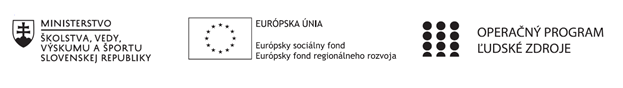 Správa o činnosti pedagogického klubu Prioritná osVzdelávanieŠpecifický cieľ1.1.1 Zvýšiť inkluzívnosť a rovnaký prístup ku kvalitnému vzdelávaniu a zlepšiť výsledky a kompetencie detí a žiakovPrijímateľStredná priemyselná škola stavebná a geodetická, Drieňova 35, 826 64 BratislavaNázov projektuZvýšenie kvality odborného vzdelávania a prípravy na Strednej priemyselnej škole stavebnej a geodetickejKód projektu  ITMS2014+312011Z818Názov pedagogického klubu Klub matematickej gramotnostiDátum stretnutia  pedagogického klubu28.10.2022Miesto stretnutia  pedagogického klubuSídlo školy – dištančne-MS TEAMSMeno koordinátora pedagogického klubuMgr. Miroslava SíthováOdkaz na webové sídlo zverejnenej správyhttps://stav-geo.edupage.org/Manažérske zhrnutie:Problémové úlohy, projekty, súťažeHlavné body, témy stretnutia, zhrnutie priebehu stretnutia: Téma :Využívanie náročnejších úloh pre nadaných žiakovK podporeniu aktivity žiakov na vyučovaní prispievajú aj vyučovacie pomôcky a osobitne pracovné listy. Metóda práce s pracovnými listami výrazne prispieva k aktivizácii žiakov, k rozvoju ich samostatnosti, kreativity, vyšších kognitívnych schopností, prispieva k zvýšeniu k záujmu o vyučovací predmet. Druhou možnosťou sú projekty, ktoré žiaci musia riešiť komplexne. Veľmi dobrú odozvu má súťaž matematický náboj. Ďalšou z možností, ktorá sa nám osvedčila sú gradované písomné práce.Zadania sú obsahovo podobné, no obťažnosť vedomostí či myšlienkových postupov potrebných na ich vyriešenie graduje. Najľahší variant v každej úlohe (A) predstavuje základnú úroveň, ktorú by mali zvládnuť všetci žiaci v triede. Testuje vedomosti, na ktorých sme stavali, keď sme preberali nové učivo. Prostredný variant (B) testuje aktuálne preberané učivo. Ak by sme tvorili klasickú písomku, použili by sme práve tieto zadania strednej náročnosti. Najťažší variant (C) testuje vedomosti nad rámec preberaného učiva a je výzvou pre šikovných žiakov, ktorí by inak mali písomku raz-dva hotovú. Každá úroveň je obodovaná podľa náročnosti zadania. Plný počet bodov je nastavený ako súčet bodov za všetky zadania úrovne B.Žiak si v každej úlohe vyberá náročnosť zadania, ktoré bude riešiť. V oblastiach, ktoré mu nejdú príliš dobre, splní aspoň A úroveň. V témach, kde sa cíti doma, vyrieši úroveň C, čím vykompenzuje prípadnú bodovú stratu. Ak žiak vyrieši všetky úlohy z úrovne B, získa 100 % bodov. Ak vyrieši všetky úlohy z úrovne A, získa cca 70 % bodov. Takéto percentuálne hodnotenie zodpovedá žiakovým vedomostiam lepšie než nulové hodnotenie, keby riešil náročnejšie úlohy. Ak žiak vyrieši všetky úlohy z úrovne C, získa okolo 130 % bodov.Okrem toho podporujeme šachové hry na podporu rozvoja logiky. Rôzne logické hádanky.Závery a odporúčania:Na stretnutí sme skonštatovali, že nadané deti treba naďalej podporovať zadávaním zaujímavejších a problémových úloh.Vypracoval (meno, priezvisko)Mgr. Miroslava SíthováDátum28.10.2022PodpisSchválil (meno, priezvisko)Ing. arch.Darina SojákováDátum28.10.2022Podpis